Welcome to Smooth Banking BSB EXPRESSION OF INTEREST FORM-2022-23 FINANCIAL YEARCompany NameCIPA NoCategorySub CategoryEmaill AddressContact Numbers & PersonVAT Registration (where applicable)Mjay (Pty) LtdBw 00002022WorksMechanical Engineering Services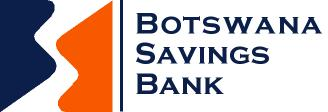 